Gardens’ Competition 2019		ENTRY FORM	Sponsored by Flowerhouse, Kings Langley.	Organised and judged by Councillors Gerry Angiolini and Alan Johnson, and Terry Simmons.	To enter simply tick one (or more) of the following categories:Best front gardenBest back gardenBest front and back gardenBest hanging basket/tub/trough/outstanding feature(delete as applicable)Best newcomer (this category is open to all entrants who have not won a prizein this competition before)Best managed wildlife gardenI confirm that I do not employ professional paid assistance to maintain my gardenBest professionally maintained gardenThere will be awards for the winners in each category and for the best overalllarge and small garden.***********************************************************************Name(s):										  Mr/Mrs/MsAddress:																			Postcode:					Email:						Date:				Tel. Home:						Mobile:					Please either deliver or post your entry to:Kings Langley Parish CouncilCharter Court, Vicarage LaneKings Langley, Herts WD4 9HRClosing date for entries is Friday 19th July 2019	Judging will take place on the weekend of 27th & 28th July 2019	Entrants will receive a £5 voucher to spend at Flowerhouse (www.flowerhouse.uk.net) and will be invited to a presentation evening, date and venue to be confirmed.The competition is open to all residents of the Parish of Kings Langley.		Pubs, Commercial Premises and Allotments are not required to complete an application form.		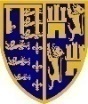 KINGS LANGLEY PARISH COUNCIL